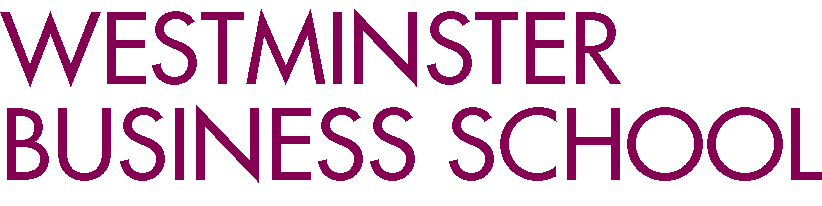 ORIENTATION WEEKMSc Finance (International Finance)Head of school WELCOMEA warm welcome to all of you. The School of Finance and Accounting (SFA) is one of the four Schools within the Westminster Business School College portfolio. It is one of the leading providers of finance and accounting education in London and has established strong links with industry and professional bodies. You are joining a diverse and inclusive community of learners and practitioners. Your School of Finance and Accounting has created an exciting range of innovative courses and learning experiences to build your career. On this exciting journey, we aim to prepare you with a strong theoretical foundation in your chosen subject, and to nurture valuable practical skills to prepare you for the world of work. We pride ourselves on our ability to deliver top quality postgraduate talent to the Financial Services industry. Your study programme has been carefully designed in the form of a high-quality academic course led by an expert and enthusiastic community of supportive and inspiring professional staff. We are committed to meeting your employability, life and organisational goals and to provide future global citizens who can make a difference in their wider communities. In this exciting journey of your ongoing transformation, we will invite you to engage in your studies and with us to shape your individual learning experiences so that you can maximise your chances to meet your ambitions. We are hoping that you will then go into the world to make us proud of your successes and achievements. Professor Harry Thapar, Head of the School of Finance and Accounting Email: thaparh@westminster.ac.uk COURSE LEADER WELCOMECongratulations and a very warm welcome to the MSc Finance (International Finance) programme at the University of Westminster. As your Course Leader, I look forward to meeting you in September.The School of Finance and Accounting is an exciting and inspiring environment to study this specialist finance degree. The MSc Finance (International Finance) programme caters for ambitious and highly-motivated individuals who aspire to succeed in a subject of truly global importance. This programme is designed to create graduate attributes that contemporary international companies seek in areas of finance. During your studies you will not only develop an in-depth knowledge of financial theory and practice, but also develop the practical skills needed to succeed in the industry. The course pathway opens a wide range careers for graduates, including international financial management and consultancy with major firms operating across national boundaries. To help you settle into Westminster Business School, we have arranged an orientation programme with a number of events that I hope you will find informative, educational and entertaining. It will also give you the opportunity to talk with other students on your course, meet the teaching staff, help you find your way around the campus and address any questions you may have. Please make every effort to attend all scheduled orientation sessions.Best wishes and welcome to University life. We very much look forward to seeing you on Friday 13th September 2019. Course Leader – Tara VelezEmail: T.Velez@westminster.ac.ukWestminster Business School35 Marylebone RoadLondon, NW1 5LS